ΔΕΛΤΙΟ ΕΝΗΜΕΡΩΣΗΣΗ άριστη, διαχρονική και εποικοδομητική συνεργασία της Περιφερειακής Ενότητας Έβρου με τις ένοπλες δυνάμεις, ιδιαίτερα σε περιόδους και καταστάσεις έκτακτης ανάγκης, πολιτικής προστασίας και αντιμετώπισης κρίσεων, τονίστηκε κατά την εθιμοτυπική συνάντηση του Αντιπεριφερειάρχη Έβρου Δημητρίου Πέτροβιτς με τον Διοικητή του Δ’  Σώματος Στρατού Αντιστράτηγο Δημόκριτο Κωνσταντάκο. Ο Αντιπεριφερειάρχης Έβρου ευχήθηκε στον Αντιστράτηγο Κωνσταντάκο καλή επιτυχία στα νέα του καθήκοντα, εκφράζοντας τη βεβαιότητα συνέχισης της αγαστής συνεργασίας της Περιφερειακής Ενότητας Έβρου και των μονάδων του στρατού.Τον Διοικητή του Δ’ Σώματος Στρατού συνόδευε ο Διοικητής της ΧΙΙ Μηχανοκίνητης Μεραρχίας Πεζικού «ΕΒΡΟΥ» Υποστράτηγος Παναγιώτης Καβιδόπουλος. 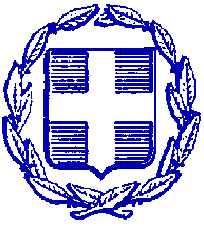 ΕΛΛΗΝΙΚΗ ΔΗΜΟΚΡΑΤΙΑΠΕΡΙΦΕΡΕΙΑ ΑΝΑΤΟΛΙΚΗΣ ΜΑΚΕΔΟΝΙΑΣ ΚΑΙ ΘΡΑΚΗΣΠΕΡΙΦΕΡΕΙΑΚΗ ΕΝΟΤΗΤΑ ΕΒΡΟΥΓΡΑΦΕΙΟ ΑΝΤΙΠΕΡΙΦΕΡΕΙΑΡΧΗΤαχ. Δ/νση: Καραολή & Δημητρίου 40Τ.Κ. 681 32, ΑλεξανδρούποληΤηλ.: 25513-50452E-mail: info@nomevrou.grinfo.evrou@pamth.gov.grΑλεξανδρούπολη, 9-2-2023 